Michigan Interscholastic Horsemanship Association Scholarship Application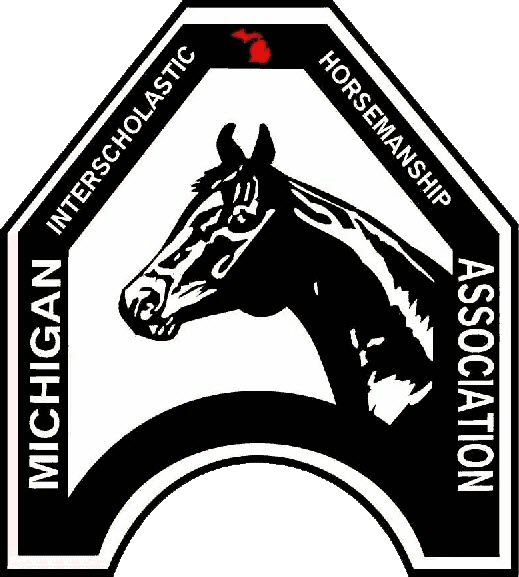 Full Name:  Street Address: City: Zip Code: Phone Number: Email Address: District:                                      (e.g. 19)School/Team Name: Years as a Rider in High School in MIHA: Did you ride MIHA in your Senior Year?:                    (Yes or No)Scholarship Requirements:Registered riders who compete 3 of the 4 high school years with their senior year being one of the required yearsLetter of recommendation from a coach (Microsoft Word or Adobe PDF)350 – 400 word essay on what MIHA has done for you (Microsoft Word or Adobe PDF)This Scholarship Application form, letter of recommendation, and essay to be sent in one email